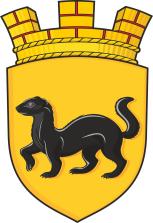 АДМИНИСТРАЦИЯГОРОДА ОБОЯНИ КУРСКОЙ ОБЛАСТИПОСТАНОВЛЕНИЕ11.07.2022 г. 									      №388ОбояньО мерах экономической поддержки в условиях внешнего санкционного давленияРуководствуясь Федеральным законом от 06.10.2003 г. №131-ФЗ «Об общих принципах организации местного самоуправления в Российской Федерации», постановлением Администрации Курской области от 18.03.2022 №251-па «О мерах экономической поддержки в условиях внешнего санкционного давления», в целях осуществления мер экономической поддержки предпринимательской деятельности в условиях внешнего санкционного давления, Администрация города ОбояниПОСТАНОВЛЯЕТ:Отделу по управлению муниципальным имуществом и земельным правоотношениям Администрации города Обояни (В.В. Котляров) по договорам аренды муниципального имущества города Обояни, составляющего казну муниципального образования «город Обоянь» Обоянского района Курской области (в том числе земельных участков), а также земельных участков, право государственной собственности на которые не разграничено, расположенных на территории города Обояни, относящихся к категории земель населённых пунктов, и арендаторами по которым являются субъекты малого и среднего предпринимательства, включённые в единый реестр субъектов малого и среднего предпринимательства, в пределах предоставленных полномочий обеспечить предоставление отсрочки уплаты арендной платы, предусмотренной в 2022 году, на следующих условиях:отсрочка предоставляется с 1 апреля 2022 г. по 1 октября 2022 г.;задолженность по арендной плате подлежит уплате в срок с 1 января 2023 г. по 31 декабря 2023 г., поэтапно, не чаще одного раза в месяц, равными платежами;в связи с отсрочкой не применяются штрафы, проценты за пользование чужими денежными средствами или иные меры ответственности в связи с несоблюдением арендатором порядка и сроков внесения арендной платы (в том числе в случаях, если такие меры предусмотрены договором аренды);не допускается установление дополнительных платежей, подлежащих уплате арендатором в связи с предоставлением отсрочки;дополнительные соглашения к договорам аренды, предусматривающие отсрочку, подлежат заключению в течение 30 календарных дней со дня поступления соответствующего обращения арендатора;установить, что по договорам аренды муниципального имущества муниципального образования «город Обоянь» Обоянского района Курской области, заключённым в отношении сетей связи, арендная плата, предусмотренная за период с 1 июня 2022 года по 31 декабря 2022 года, уменьшается на следующих условиях:арендная плата уменьшается на 50 процентов от размера арендной платы, установленного договором аренды;не допускается установление дополнительных платежей, подлежащих уплате арендатором в связи с уменьшением арендной платы;дополнительные соглашения к договорам аренды, предусматривающие уменьшение арендной платы, подлежат заключению в течение 30 календарных дней со дня поступления соответствующего обращения арендатора.2. Контроль за исполнением настоящего постановления возложить на заместителя Главы Администрации города Обояни по экономике Е.Ю.Бочарову.3. Настоящее постановление вступает в силу со дня его официального опубликования  в порядке, предусмотренном Уставом муниципального образования «город Обоянь» Обоянского района Курской области.И.о. Главы города Обояни					         	Е.Ю. БочароваВ.В. Котляров8(47141)2-27-82